Gdańsk, 8.06.2022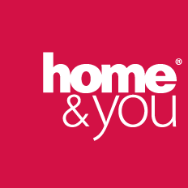 INFORMACJA DLA MEDIÓWWnętrze rodem z nadmorskiej rezydencji. Poznaj styl hamptonWyczaruj klimat ekskluzywnego nadmorskiego kurortu w swoim domu! Zainspiruj się kultowym amerykańskim stylem, zrodzonym z miłości do bajecznych piaszczystych plaż Long Island z nutką nowojorskiego luksusu.Szum oceanu sprzyja relaksowi. Świetnie wiedzą o tym dobrze sytuowani Nowojorczycy, którzy na swój letni urlop wybierają kurorty w The Hamptons. Ich luksusowe wnętrza zachwycają dbałością o każdy detal, zręcznie łącząc klimat sielskich morskich przystani z elegancją drogich rezydencji. Po styl hampton chętnie sięgają amerykańskie gwiazdy, urządzając swoje wakacyjne domy nad oceanem. Ale to nie wszystko. Te piękne, jasne wnętrza są również częstym tłem dla serialowych i filmowych historii. Aranżacje pełne bieli przełamanej marynarskimi pasami i drewniane antyki udekorowane efektownymi muszlami znajdziemy np. w kultowej produkcji „Lepiej późno niż później”, której akcja toczy się właśnie w The Hamptons.Chcesz poczuć się w swoim wnętrzu niczym na ekskluzywnych wakacjach? Koniecznie poznaj kilka podstawowych elementów definiujących styl hampton i zainspiruj się!Odkryj kolekcję Hampton StoriesKolory wakacjiChcąc urządzić dom w stylu hampton, sięgnij po jasne odcienie, które dodadzą aranżacji lekkości i pomogą powiększyć optycznie wnętrze. Doskonale sprawdzą się tu biele i ecru, a także ciepłe beże, przywodzące na myśl kolor piaszczystej plaży. Nie zapomnij także o barwach pożyczonych od morskiej wody i letniego nieba. Mile widziane będą granaty, lazury i delikatne pastelowe błękity. Taka paleta kolorów daje przyjemne ukojenie, przywodząc na myśl leniwy wakacyjny dzień nad brzegiem morza.Morski krajobrazMarynistyczne dodatki to nieodłączny element stylu hampton. Wśród nich pojawiają się motywy inspirowane słoneczną plażą, morską żeglugą a nawet tajemniczymi oceanicznymi głębinami. Doskonale sprawdzą się tu ozdoby przywodzące na myśl muszle, koralowce czy rozgwiazdy, kształty nawiązujące do morskich fal, żeglarskie akcenty czy printy inspirowane marynarskimi pasami. W home&you znajdziesz dekoracje idealnie dopasowane do stylu hampton. Koniecznie sprawdź całą ofertę i zainspiruj się!Nutka elegancjiHampton to styl uwielbiany przez bogatych mieszkańców Manhattanu. Nie może więc w nim zabraknąć odrobiny przepychu. Do klimatycznych morskich akcentów warto dodać odrobinę wysmakowanego blasku w postaci nienachalnych srebrzystych lub kryształowych detali. Sprawdzą się tu np. eleganckie żyrandole, lustrzane ramki do zdjęć czy też naczynia do jadalni utrzymane w stylu glamour.W zgodzie z naturąElementy wykonane z naturalnych materiałów to must-have w każdym wnętrzu inspirowanym morskim klimatem. Postaw na bielone drewno i meble wyplatane z wikliny lub rattanu, a jako element dekoracyjny wybierz sznury kojarzące się z klasyczną żeglarską liną. Świetnie sprawdzą się tu również tekstylia wykonane z naturalnych tkanin – lnu i bawełny, a także kosze czy podkładki na stół z trawy morskiej.Autorka:Paula SzepietowskaSpecjalistka ds. MarketinguBBK S. A. – właściciel marki home&youpszepietowska@bbk.com.plWięcej informacji prasowych na: pressroom.home-you.comSklep online: home-you.com----------------------------------------------------------------------------------------------------------------------------------------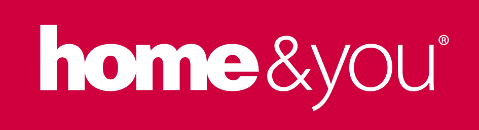 Home&you to marka z artykułami wyposażenia i dekoracji wnętrz. W home&you lubimy tworzyć wyjątkową atmosferę poprzez urozmaicenie codzienności drobnymi akcentami. Pragniemy udowodnić, że szczegóły mają znaczenie. Wierzymy, że przytulne i dobrze urządzone wnętrza wprowadzają w nasze życie harmonię oraz pozytywne emocje. Poprzez staranny dobór asortymentu home&you pomaga w komponowaniu stylowych, a także funkcjonalnych aranżacji do salonu, sypialni, kuchni, jadalni oraz łazienki.